Отчёт о работе семейного клуба «Мы вместе!» МБОУ «Гимназия № 17» г. о. Королёв(руководитель Терёхина Ирина Владимировна)Отчётный период: январь 2022 г.Конкурс «Воспитываем ответственных потребителей» в рамках программы «Разговор о правильном питании». Цифровой урок «Идём в магазин»Формирование культуры здорового образа жизни невозможно без воспитания культуры потребления. Вот почему в рамках программы «Разговор о правильном питании» был разработан и запущен специальный модуль. Его цель – познакомить детей с устройством магазина, правами и обязанностями покупателя, сформировать навыки ответственного потребления.Партнеры проекта – торговая розничная сеть Магнит.С помощью цифровых ресурсов в 1 «А» классе было проведено интерактивное занятие «Идём в магазин».Фотография с урока была загружена на сайт программы. Дома ребята вместе со своими родителями, дедушками и бабушками организовали зрительское голосование (это одно из условий конкурса). В результате наша фотография стала одним из лидеров голосования. 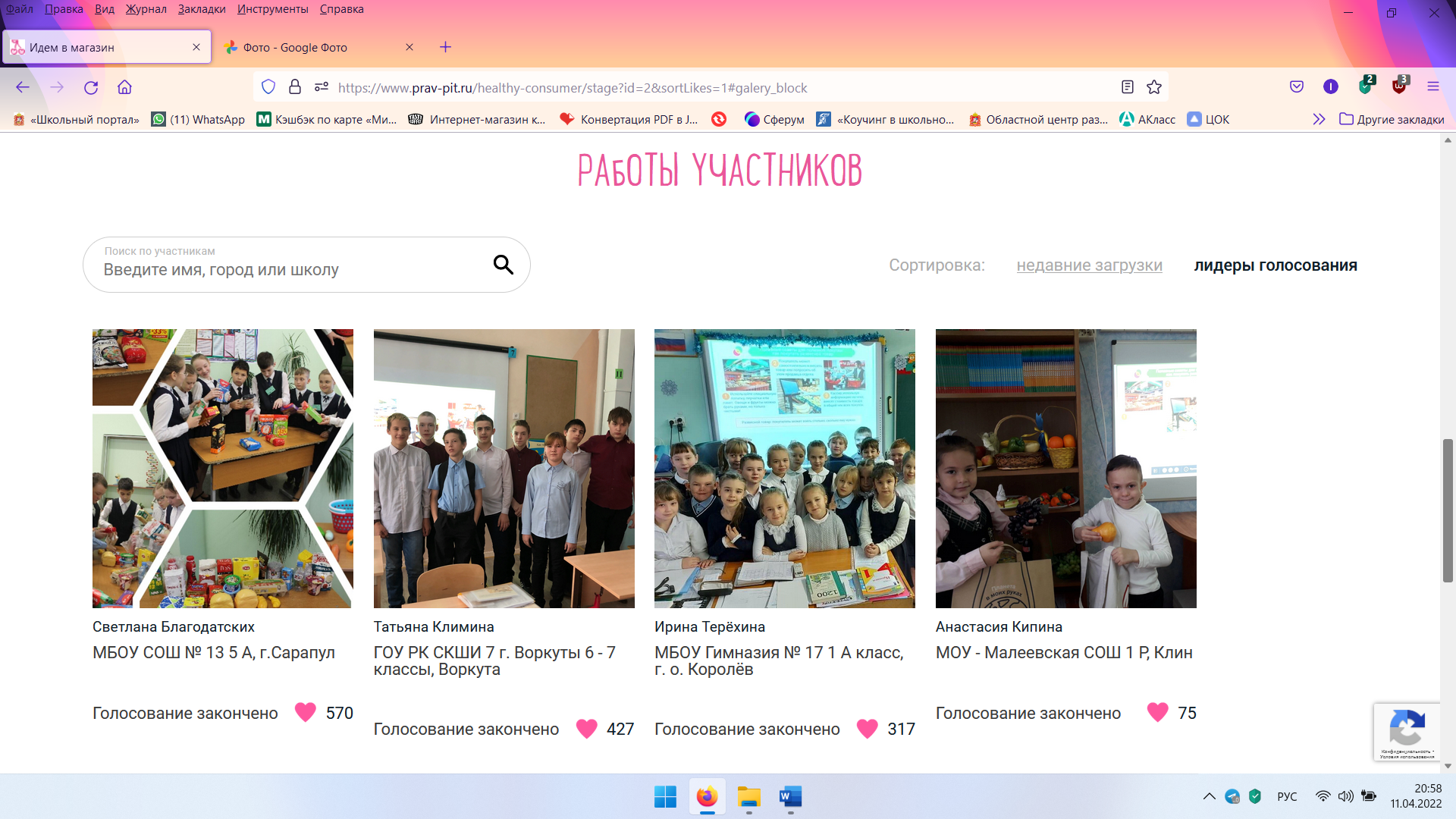 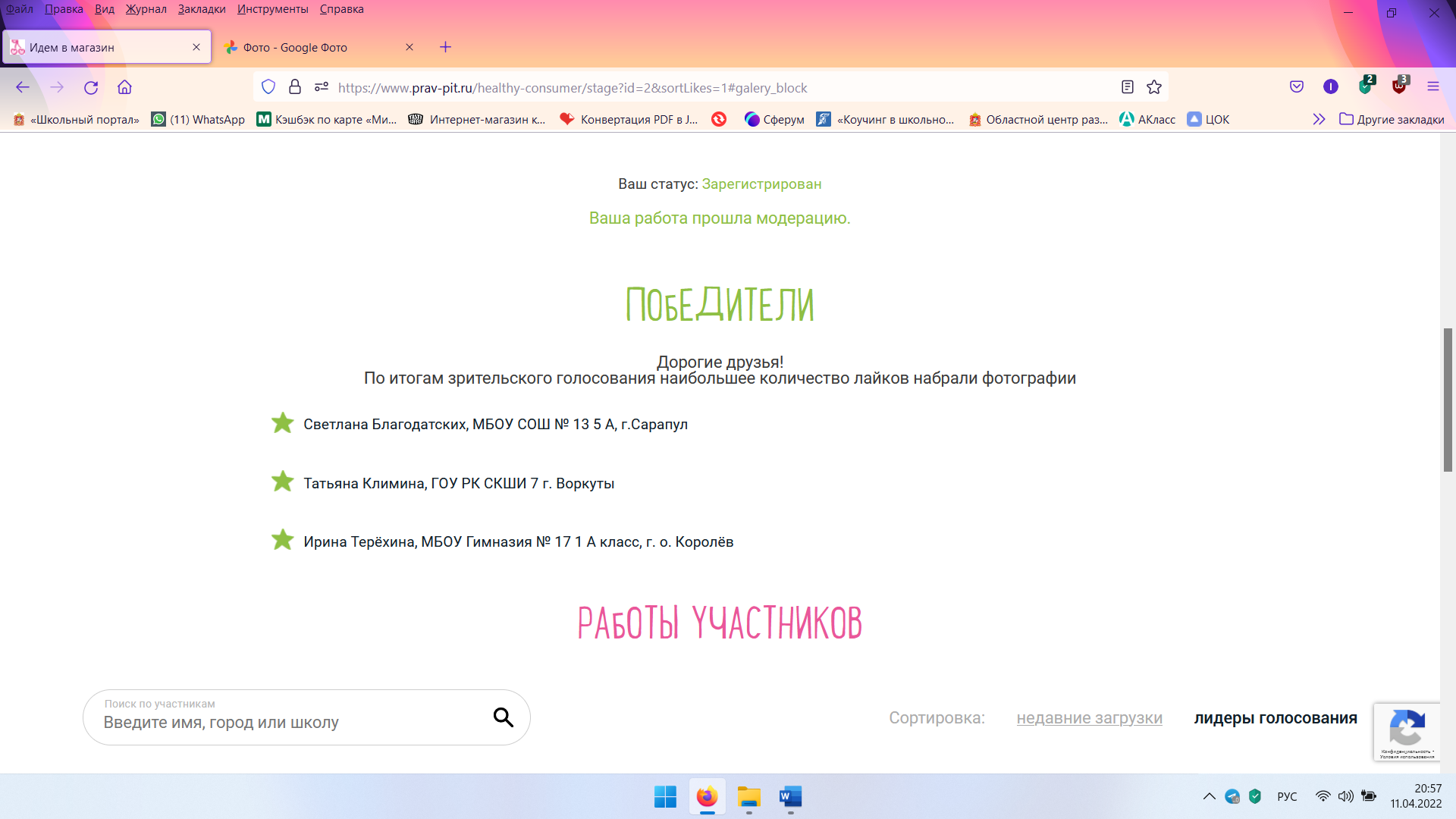 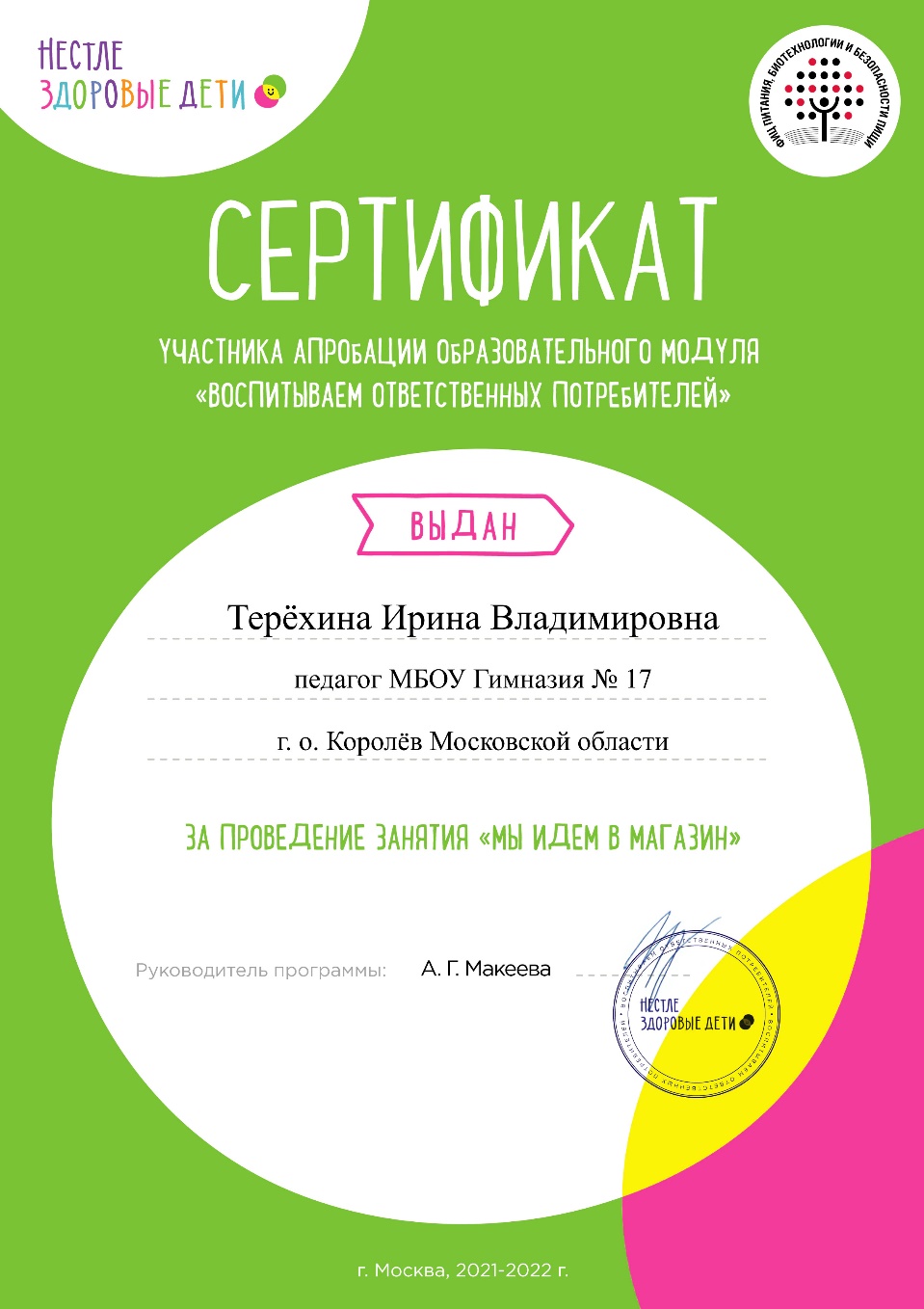 